広げよう!!　緑のカーテンコンテスト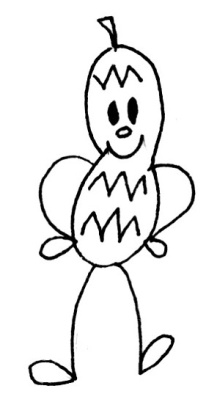 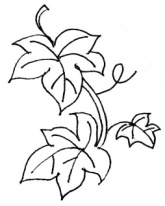 横須賀市地球温暖化対策地域協議会では、横須賀に”緑のカーテン”が大きく広がるとともに、節電意識が高まることを願って、今年も「広げよう!! 緑のカーテン」コンテストを開催します。多くの方の参加をお待ちしております。<応募方法>　　下記の（１）、または（２）の方法で応募してください。（１）郵送、または直接持参による応募　本用紙を活用し、裏面の応募様式に緑のカーテンの写真(２点まで)を貼り、自慢のポイントや工夫した点、省エネ効果や感想等を記入するとともに、本用紙表面の参加票の各項目を記入のうえ、下記提出先へ郵送または、直接ご持参ください。（２）電子メールによる応募　電子メールに、上記（１）と同様の内容(※)を記入し、写真データ(２点まで)を添付の上、下記提出先のメールアドレス宛てにお送りください。　なお、メールの送信においては、利用プロバイダの規制容量を確認の上、送付願います。　※本用紙の電子データ（word形式）は、当協議会のホームページ（ http://www.ecoyoko.com ）よりダウンロードできます。<募集対象>　	横須賀市在住の方<応募締切>　　	平成29年9月11日（月）　　（当日の消印有効）<表彰>　	・最優秀賞：1点　　・優秀賞４点程度　　・佳作：10点程度　　を予定平成29年10月開催予定の表彰式において、表彰状及び副賞を贈呈します。<審査員>　	横須賀市地球温暖化対策地域協議会　役員等<応募に当たってのご注意>・応募された写真などは、当協議会ホームページ等で省エネのＰＲに使用させていただくことがありますので、予めご了承ください。・原則、応募作品は返却しません。<提出先および問い合わせ先>横須賀市地球温暖化対策地域協議会事務局（横須賀市環境政策部環境企画課内）〒238-8550　横須賀市小川町11番地　TEL：　046 – 822 – 8524　　FAX：　046 – 821 –1523E-mail　 earth_rescue@ecoyoko.com※この事業は、当協議会の「省エネルギー推進プロジェクトチーム」が企画実施しています。「広げよう!! 第６回　緑のカーテンコンテスト」参加票フリガナ：　　　　　　　　　　　　　　　　　　                　　　　　　　　　　　　　　　　　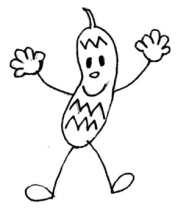 氏名：　　　　　　　　　　　　　　　　　　                　　　　　　　　　　　　　　　　　住所：　　　　　　　　　　　　　　　　　　                　　　　　　　　　　　　　　　　　電話番号：　　　　　　　　　　　　　　　　　　                　　　　　　　　　　　　　　　　　E-mail：　　　　　　　　　　　　　　　　　　                　　　　　　　　　　　　　　　　　※当協議会ホームページ等への掲載（下記該当する ①～④ に○をしてください）①可　　②可（ただし、住所、氏名等は公表しない）  ③不可   ④その他（　　　　　　　　　　　　　　　　）　※当コンテストを知ったきっかけを教えてください。①チラシ(入手先　　　　　　　　　　　　　　　)	②広報よこすか	③当協議会のホームページ　④各種報道機関の記事等	⑤クチコミ	⑥その他(           　　　　　　　　　           )緑のカーテンコンテスト「我が家のカーテン自慢」・省エネ効果、感想など・写真のタイトル・自慢、工夫したところ・写真のタイトル